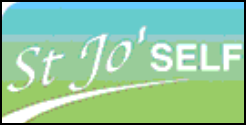 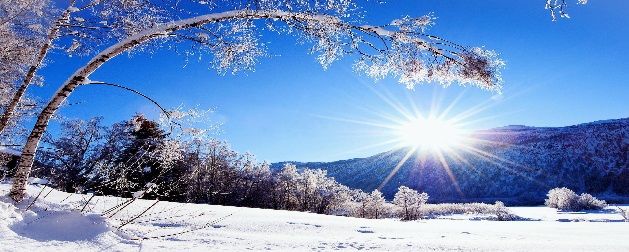                   Menu Centre St Joseph                   Menu Centre St Joseph                   Menu Centre St Joseph                   Menu Centre St Joseph                   Menu Centre St Joseph                   Menu Centre St Joseph                   Menu Centre St Joseph                   Menu Centre St Joseph                   Menu Centre St Joseph                   Menu Centre St Joseph                   Menu Centre St Joseph semaine du 15 au 19 janvier 2024semaine du 15 au 19 janvier 2024semaine du 15 au 19 janvier 2024semaine du 15 au 19 janvier 2024semaine du 15 au 19 janvier 2024semaine du 15 au 19 janvier 2024semaine du 15 au 19 janvier 2024semaine du 15 au 19 janvier 2024semaine du 15 au 19 janvier 2024semaine du 15 au 19 janvier 2024entréebuffet d'entréesJOURNÉEbuffet d'entréesbuffet d'entréesbuffet d'entréesCHINOISEplat du jourœufs durs gratinés aux lardonsémincé de porc à la chinoisetarte au thon à la marseillaisenage de poissons à la normandeboudin et sa compotée de goldenplat du jourtomates farcies au coulissamoussa aux légumessauté de veau à la provençalefilet de dinde                       sauce currybrochette maison               au lardlégumepommes de terre fritesriz cantonnaisharicots blancspâtes au beurrepurée de pommes de terre légumebrocolis au beurrepoêlée chinoisechoux fleur persilléscarottes braiséesfondue de poireauxfromages fromage ou yaourtfromage ou yaourtfromage ou yaourtfromage ou yaourtfromage ou yaourtdessertsfruits de saisonfruits de saisonfruits de saisonfruits de saisonfruits de saisondessertsmousse cappuccino 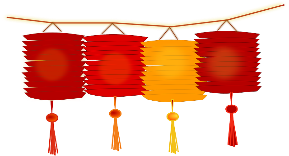 crêpe au sucrecrème brûlée maisontiramisu italiendessertscompote du jourcompote du jourcompote du jourcompote du jour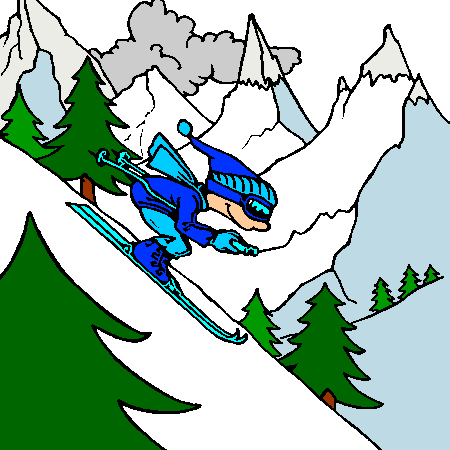 entrée soirbuffet d'entréesbuffet d'entréesbuffet d'entréesbuffet d'entréesentrée soirsalade vertesalade vertesalade verte mélangéesalade vertebon         week-end     à tousbon         week-end     à tousplat du jourcordon bleu de volaillefilet de poisson pané à la bordelaisetartiflette savoyarde           au lardfeuilleté de volaille         bon         week-end     à touslégumeblé au beurreharicots verts persillés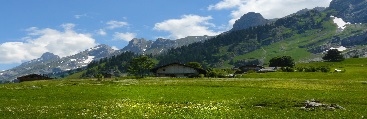 poêlée de légumesbon         week-end     à tousbon         week-end     à tousfromagesfromage ou yaourtfromage ou yaourtfromage ou yaourtfromage ou yaourtbon         week-end     à tousdessertsfruits de saisonfruits de saisonfruits de saisonfruits de saisonbon         week-end     à tousdessertsbuffet de dessertsbuffet de dessertsbuffet de dessertsbuffet de dessertsbon         week-end     à tous